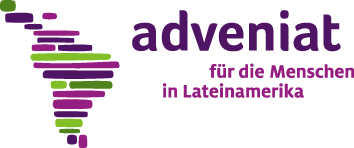 Lignes directrices pour l'envoi de demandes d’aide financière à Adveniat – ANNEXE ACHAT DE BIENS IMMOBILIERS –Informations complémentaires aux lignes directrices pour l'envoi de demandes d’aide financière à AdveniatVeuillez également utiliser les lignes directrices pour l'envoi de demandes d’aide financière à Adveniat et le formulaire Excel ci-joint.Adveniat n'accepte que les demandes complètes.Éléments complémentaires à votre demande pour l'achat d'un bien immobilierDe quelles installations disposez-vous actuellement et où se trouvent-elles ?Expliquez pourquoi l’acquisition du bien immobilier est considérée nécessaire, qui va l'utiliser et à quelle fin. Quels bénéfices attendez-vous de la réalisation du projet ?Qui a initié le projet, comment le projet a-t-il mûri, qui sont les personnes directement impliquées dans la gestion ?Qui est le propriétaire légal du terrain et de la construction actuelle ou planifiée ? Joignez une photocopie des documents probants. Le bien est-il libre de dettes ? Qui sera le propriétaire légal du terrain et du bien à acquérir ? Photocopie du permis nécessaire pour construire ou aménager le bâtiment.Si le futur propriétaire est une institution ou organisation laïque, à qui la propriété sera-t-elle transmise si l'organisation se dissout ?Localisation du bâtiment avec adresse exacte, année de construction et état général. Joignez des photos montrant le bâtiment et son état.Plan, ou croquis dessiné à la main, du plan architectural, indiquant les mesures principales, la taille en m² et la distribution et fonction des locaux/pièces sur chaque étage.Quelles mesures financières allez-vous prendre pour couvrir les frais de fonctionnement et d'entretien du bien ?Version de ce formulaire : novembre 2022